ПЕРЕЧЕНЬмуниципальных нормативных правовых актовадминистрации сельского поселения «Село Маяк» Нанайского муниципального района Хабаровского края принятых в октябре 2021 года***РЕШЕНИЕ01.10.2021										                № 92с. МаякО принятии решения о внесении изменений в устав сельского поселения «Село Маяк» Нанайского муниципального района Хабаровского краяРуководствуясь пунктом 1 части 4 статьи 3 Федерального закона от 21.07.2005 № 97-ФЗ «О государственной регистрации уставов муниципальных образований», Совет депутатовРЕШИЛ:1. Принять решение Совета депутатов сельского поселения «Село Маяк» Нанайского муниципального района Хабаровского края от 29.09.2021 № 91 «О внесении изменений в устав сельского поселения «Село Маяк» Нанайского муниципального района Хабаровского края».2. Главе сельского поселения в порядке, установленном частями 1, 3 статьи 3 Федерального закона от 21.07.2005 № 97-ФЗ «О государственной регистрации уставов муниципальных образований» обеспечить направление соответствующих документов в Главное управление Министерства юстиции Российской Федерации по Хабаровскому краю и Еврейской автономной области для проверки и государственной регистрации.Председатель Совета депутатов                                                                     А.В. АлипченкоГлава сельского поселения				                          Д.Ф. Булаев***РЕШЕНИЕ08.10.2021										                № 93с. Маяк«Об установлении границ территории территориального общественного самоуправления в пределах улиц Зеленая от дома № 1 до дома № 22,  Озерная от дома № 25 до дома № 44, Лесная дом № 46 села Маяк, Нанайского района Хабаровского края, являющегося частью сельского поселения «Село Маяк», входящего в состав Нанайского муниципального района.В соответствии с Федеральным законом от 06.10.2003 № 131-ФЗ «Об общих принципах организации местного самоуправления в Российской Федерации», статьи 5 «Положения о территориальном общественном самоуправлении в сельском поселении «Село Маяк» Нанайского муниципального района Хабаровского края», утвержденного Решением Совета депутатов сельского поселения «Село Маяк» от 20.11.2014 г. № 14 и статьей 13 Устава сельского поселения «Село Маяк» Нанайского муниципального района, Совет депутатовРЕШИЛ:1. Установить границы территориального общественного самоуправления в пределах улиц Зеленая от дома № 1 до дома № 22,  Озерная от дома № 25 до дома № 44, Лесная дом № 46 села Маяк, Нанайского района Хабаровского края, являющегося частью сельского поселения «Село Маяк», входящего в состав Нанайского муниципального района согласно описания границ (приложение №1) и схемы границ территории (приложение №2).2. Настоящее решение опубликовать  на официальном сайте администрации сельского поселения «Село Маяк» Нанайского муниципального района и в Сборнике муниципальных нормативных правовых актов сельского поселения «Село Маяк» Нанайского муниципального района.3. Настоящее решение вступает в силу со дня его официального опубликования.Председатель Совета депутатов                                                             А.В. АлипченкоГлава сельского поселения				              Д.Ф. Булаев                                                                                                                       Приложение 1к решению Совета депутатов                    сельского поселения                            «Село Маяк»                                                                                                               от 08.10.2021 года  № 93           Описание границ территории территориального общественного самоуправления в пределах улиц Зеленая от дома № 1 до дома № 22,  Озерная от дома № 25 до дома № 44, Лесная дом № 46 села Маяк, Нанайского района Хабаровского края, являющегося частью сельского поселения «Село Маяк», входящего в состав Нанайского муниципального района.Территориальное общественное самоуправление, расположено на территории сельского поселения «Село Маяк» Нанайского района Хабаровского края, в территорию ТОС «Светлое будущее» входит улица Зеленая от дома № 1 до дома № 22 протяженностью 660 м.,  Озерная от дома № 25 до дома № 44, протяженностью 550 м. и дом № 46 по улице Лесной, протяженностью 190 м. села Маяк, Нанайского района Хабаровского края.                                                                                                                       Приложение 2к решению Совета депутатов                    сельского поселения                            «Село Маяк»                                                                                                                            от 08.10.2021 года  № 93    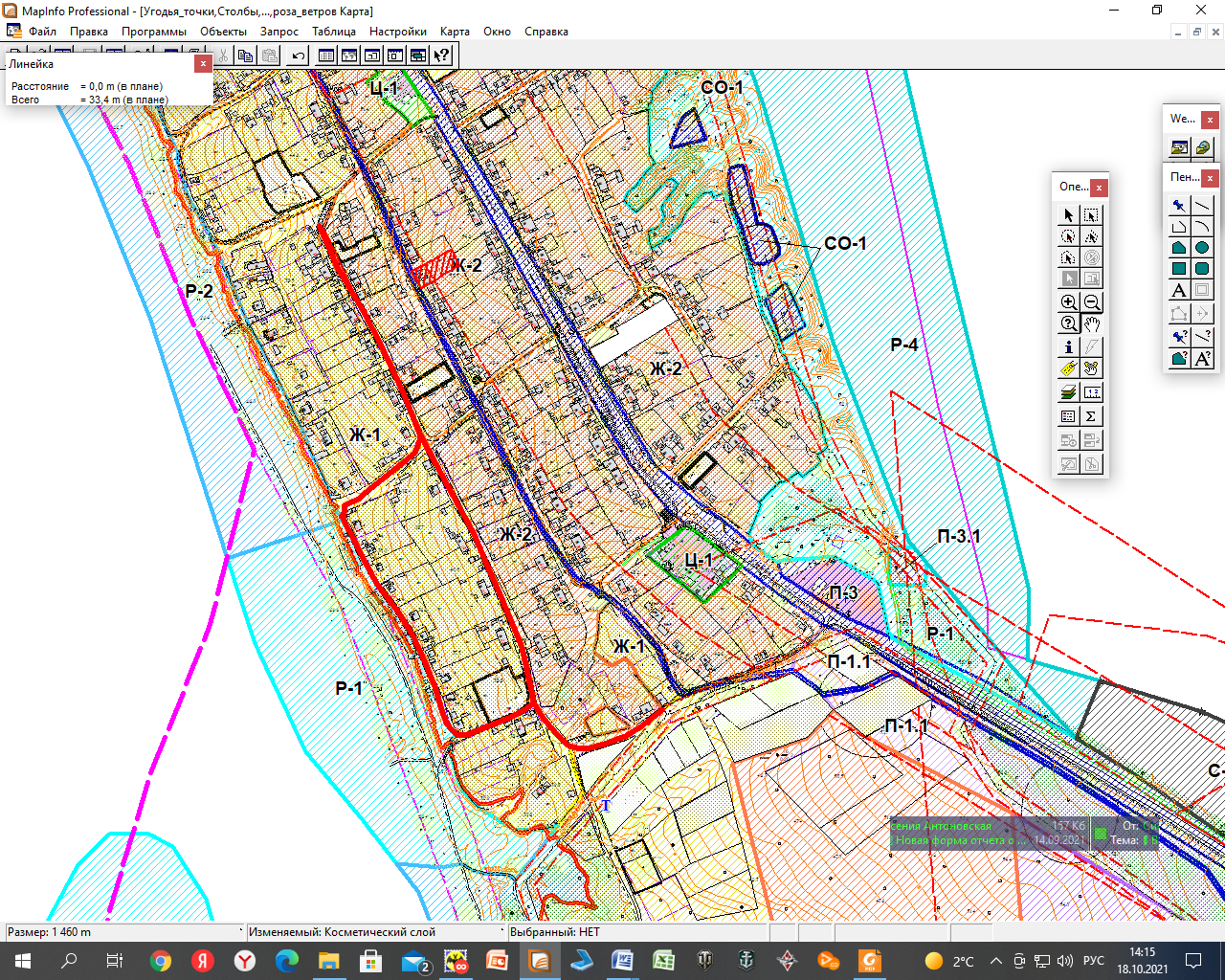 ***ПОСТАНОВЛЕНИЕ08.10.2021										                № 59с. МаякОб изменении вида жилого помещения В соответствии со статьей 4 Федерального закона от 13.07.2015 № 218-ФЗ «О государственной регистрации недвижимости», статьей 16 Жилищного кодекса Российской Федерации и заявления собственника жилого помещения – Лузина Алексея Николаевича, проживающего по адресу: Хабаровский край, Нанайский район, с. Маяк, ул. Аптечная, дом 6, квартира 2, администрация сельского поселения «Село Маяк» Нанайского муниципального района Хабаровского краяПОСТАНОВЛЯЕТ:1. Изменить вид жилого помещения с кадастровым (условным) номером 27:09:0001301:1299, площадью 60,7 кв.м., находящегося по адресу: Хабаровский край, Нанайский район, с. Маяк, ул. Аптечная, д. 6, кв. 2, с «квартира» на «часть блокированного жилого дома».2. Собственнику жилого помещения провести государственную регистрацию изменения согласно действующему законодательству Российской Федерации.3. Контроль за выполнением настоящего постановления оставляю за собой.Глава сельского поселения                                                      Д.Ф. Булаев***ПОСТАНОВЛЕНИЕ08.10.2021										                № 60с. МаякОб изменении вида жилого помещения В соответствии со статьей 4 Федерального закона от 13.07.2015 № 218-ФЗ «О государственной регистрации недвижимости», статьей 16 Жилищного кодекса Российской Федерации и заявления собственника жилого помещения – Валеевой Галины Анатольевны, проживающей по адресу: Хабаровский край, Нанайский район, с. Маяк, ул. Юбилейная, дом 2, квартира 2, администрация сельского поселения «Село Маяк» Нанайского муниципального района Хабаровского краяПОСТАНОВЛЯЕТ:1. Изменить вид жилого помещения с кадастровым (условным) номером 27:09:0001301:1264, площадью 96,1 кв.м., находящегося по адресу: Хабаровский край, Нанайский район, с. Маяк, ул. Юбилейная, д. 2, кв. 2, с «квартира» на «часть блокированного жилого дома».2. Собственнику жилого помещения провести государственную регистрацию изменения согласно действующему законодательству Российской Федерации.3. Контроль за выполнением настоящего постановления оставляю за собой.Глава сельского поселения                                                      Д.Ф. Булаев***ПОСТАНОВЛЕНИЕ20.10.2021										                № 61с. МаякО регистрации Уставатерриториального общественногосамоуправления «Светлое будущее»      В соответствии с Федеральным законом от 06.10.2003 № 131-ФЗ «Об общих принципах организации местного самоуправления в Российской Федерации», Уставом сельского поселения «Село Маяк» Нанайского муниципального района Хабаровского края, Положением «Об утверждении порядка регистрации устава территориального общественного самоуправления, осуществляемого на территории сельского поселения «Село Маяк» Нанайского муниципального района Хабаровского края», утвержденного решением Совета депутатов сельского поселения «Село Маяк» от 25.10.2016 № 107, на основании представленных документов территориального общественного самоуправления «Родник», администрация сельского поселения «Село Маяк» Нанайского муниципального районаПОСТАНОВЛЯЕТ:1. Зарегистрировать прилагаемый Устав территориального общественного самоуправления «Светлое будущее».2. Внести сведения о регистрации Устава территориального общественного самоуправления «Светлое будущее» в реестр территориального общественного самоуправления сельского поселения под № 3.3. Настоящее постановление опубликовать в Сборнике муниципальных правовых актов сельского поселения «Село Маяк» Нанайского муниципального района Хабаровского края и разместить официальном сайте администрации сельского поселения.4. Настоящее постановление вступает в силу после его официального опубликования.Глава сельского поселения                                                Д.Ф. БулаевРАСПОРЯЖЕНИЕ15.10.2021										                № 31с. МаякО передаче полномочийВ соответствии с п. 4статьи 15 Федерального закона от 06.10.2003 № 131-ФЗ «Об общих принципах организации местного самоуправления в Российской Федерации», ст. 37 Положения о бюджетном процессе в сельском поселении «Село Маяк» Нанайского муниципального района Хабаровского края, утвержденного решением Совета депутатов от 29.01.2019 № 238:1. Передать часть полномочий по осуществлению внутреннего муниципального финансового контроля финансовому управлению администрации Нанайского муниципального района Хабаровского края с 01 января 2021 г. по 31 декабря 2024 г.2. Заключить соглашение о передаче и принятии части полномочий по осуществлению внутреннего муниципального  финансового контроля.3. Контроль за исполнением настоящего распоряжения оставляю за собой.Глава сельского поселения						Д.Ф. БулаевРАСПОРЯЖЕНИЕ27.10.2021										                № 32с. МаякО выплате компенсации за использование личного транспорта в служебных целяхНа основании решения Совета депутатов от 27.08.2021 года № 90  «Об утверждении Положения о выплате компенсации за использование личного транспорта в служебных целях главе и муниципальным служащим сельского поселения «Село Маяк» Нанайского муниципального района Хабаровского края», произвести выплату компенсаций за использование личного транспорта в служебных целя в октябре 2021 года:Булаеву Денису Федоровичу - главе сельского поселения  в сумме 7000 (семь тысяч) рублей.Контроль за исполнением распоряжения возложить на ведущего специалиста (гл. бухгалтера) В.В. ВикторовуИ.о. главы сельского поселения				М.Р. БельдыСБОРНИКМуниципальных нормативных правовых актов сельского поселения «Село Маяк» Нанайского муниципального района Хабаровского края№ 162021Дата№Наименование Стр.РЕШЕНИЯРЕШЕНИЯРЕШЕНИЯРЕШЕНИЯ01.10.202191 «О внесении изменений в устав сельского поселения «Село Маяк» Нанайского муниципального района Хабаровского края» (БУДЕТ ОПУБЛИКОВАНО ПОСЛЕ ГОСУДАРСТВЕННОЙ РЕГИСТРАЦИИ В МИНЮСТЕ РОССИИ)01.10.202192О принятии решения о внесении изменений в устав сельского поселения «Село Маяк» Нанайского муниципального района Хабаровского края208.10.202193«Об установлении границ территории территориального общественного самоуправления в пределах улиц Зеленая от дома № 1 до дома № 22,  Озерная от дома № 25 до дома № 44, Лесная дом № 46 села Маяк, Нанайского района Хабаровского края, являющегося частью сельского поселения «Село Маяк», входящего в состав Нанайского муниципального района.3ПОСТАНОВЛЕНИЯПОСТАНОВЛЕНИЯПОСТАНОВЛЕНИЯПОСТАНОВЛЕНИЯ08.10.202159Об изменении вида жилого помещения 508.10.202160Об изменении вида жилого помещения 520.10.202161О регистрации Устава территориального общественногосамоуправления «Светлое будущее»5РАСПОРЯЖЕНИЯРАСПОРЯЖЕНИЯРАСПОРЯЖЕНИЯРАСПОРЯЖЕНИЯ15.10.202131О передаче полномочий627.10.202132О выплате компенсации за использование личного транспорта в служебных целях6Сборник муниципальных правовых актовсельского поселения «Село Маяк»Нанайского муниципального районаХабаровского края№ 16Учредитель: Совет депутатов сельского поселения «Село Маяк»Нанайского муниципального района Хабаровского краяГлавный редактор – Алипченко Алексей Владимирович                                               Дата выпуска 29.10.2021 г.                                       Тираж 3 экз. Бесплатно             Адрес редакции издателя: 682354, с. Маяк, ул. Центральная, 27